KL II BRTechniki wytwarzania odzieżyData: 27.04.2020 r.   Temat: Opracowanie dokumentacji technicznej. Rysunek modelowy i rysunek żurnalowy.Notatka :Rysunek żurnalowy – jest to szkic rysunku modelu, pokazuje ogólną linię sylwetki będącej najczęściej w ruchu bez szczegółów zdobniczych, konstrukcyjnych i modelowych.Rysunek modelowy – przedstawia zarówno ogólną linię modelu (linia ołówkowa. Linia trapezu itp.), jak też wszystkie jego szczegóły zdobnicze i konstrukcyjne, np. szerokość stębnówek, fason kołnierza, linie modelowe i konstrukcyjne, pasowanie kraty, układ fałd. Ważne jest by linie modelowe były bardzo wyraźne i czytelne. Rysunek powinien pokazywać model odzieży z przodu i z tyłu.Z rysunku modelowego, jako części dokumentacji technicznej, korzystają pracownicy krojowni, szwalni, kontroli technicznej, działu produkcji, działu zbytu i odbiorcy wyrobów.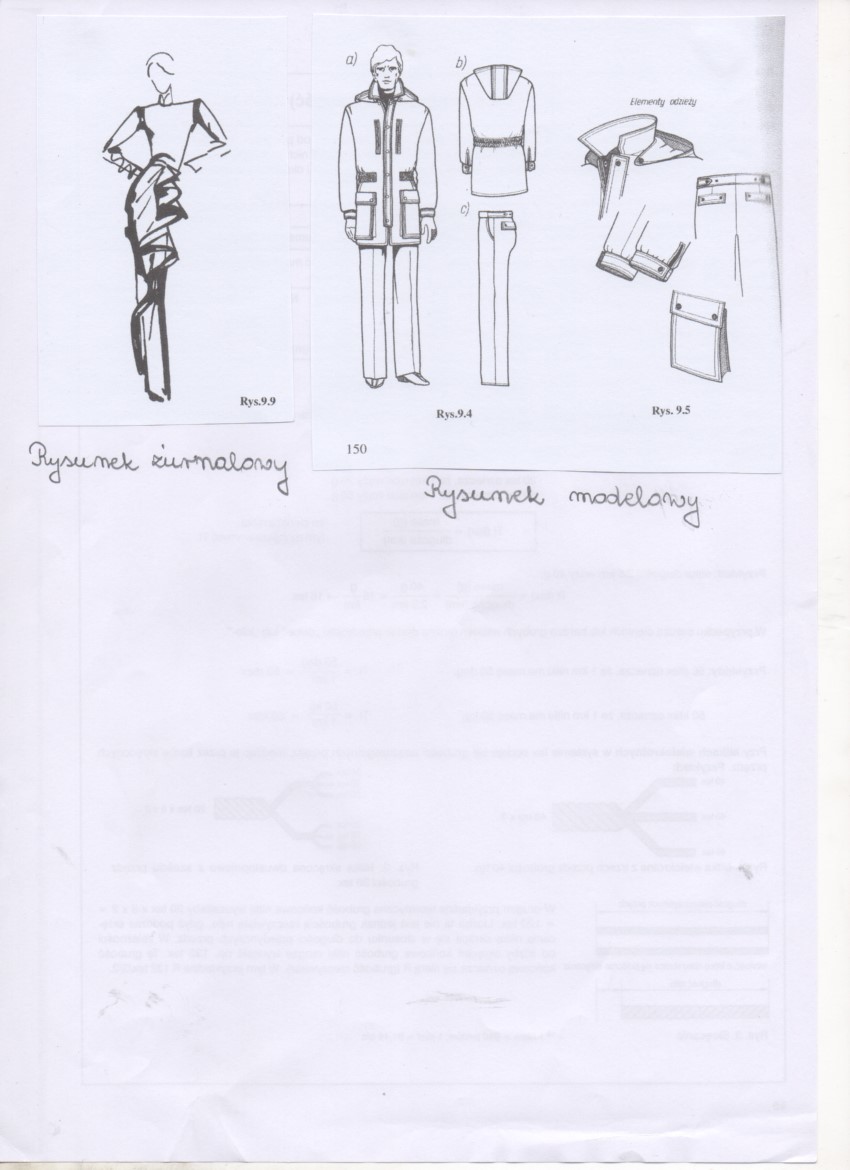 